Javohir Khujamberdiev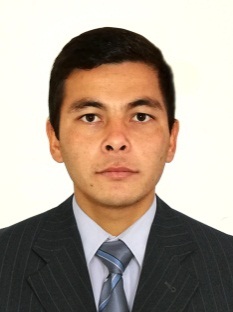 Student, 26 years old     I am interested in networking in wireless communication,programming, and robotics.Because of my interests, I have            attended many additional courses and             contests. I have been making research                          on Li-Fi wireless communication                        technology for the last two years. My                         goal is to integrate robotics and Li-Fi              technology in order to get easier our life.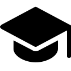       EDUCATIONBachelorSamarkand branch of Tashkent University of Information Technologies                  09/2017 – Present  ( in 06/2021 graduation is expected )Website: www.samtuit.uzField of study – Telecommunication technologiesSecondary educationAcademic lyceum under Samarkand Agricultural Institute09/2011 – 07/2014  Primary schoolSchool №120 in Chirakchi, Kashkadarya region 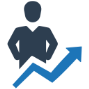         CAREERAt Agency of State Services in Chirakchi as a computer specialist(short-term job). Responsibility: computers’ state, network.  09/2020 – 01/2021  At photo saloon “SamGoldFoto” in Samarkand as a graphical designer in Adobe Photoshop.   07/2019 – 02/2020  Tutoring Math and C++ at globalfreelance.ua   since 01/2020 Most freelancing services: copywriting, psd to html, building local networks, translatings, making presentations.Volunteer. At charity marathons, public street cleaning activities called “hashar” in Uzbekistan, organizing sport competitions     javohir240295@gmail.com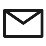 +998 97 314 24 95 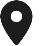 Kashkadarya,  Uzbekistan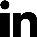        Linkedin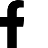             Facebook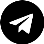             Telegram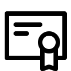 AWARDS AND CERTIFICATES 3rd place at programming contest of    SamTUIT and winner +50% stipend.        12/2017  Winner of football cup between academic lyceum students in Samarkand region called “Barkamol avlod” and “Best player of the Cup”. 05/2014 Certificate for the best students of the academic lyceum. 06/2014Certificate for excellent marks at the school. 06/2011 Certificate of “Full-stack developmnet” online course of Udacity platform.              01/2021 – 02/2021                  Certificate of “PHP” online course of the SOLOLEARN platform.  08/2019 – 08/2019Certificate of “Graphical design” course of the University SamTUIT.  10/2018 – 11/2018 PERSONAL PROJECTSLi-Fi technology (2019 - Present)                                                          I have been searching for new projects based on Li-Fi wireless communication technologySungkyungwan and TUIT workshop project, group member. ( July-2019)Mini project to prevent forest fires in Arduino.  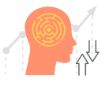 ProgrammingC++(OOP) PythonJavaScript ES6PHPHTML&CSSSoftwarePhotoshopMicrosoft WordMicrosoft ExcelMicrosoft Power Point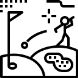 RoboticsProgrammingLearning languagesLanguageUzbek (mother tongue)OthersTranslating Data entry Sport Watching travel vlogs  FootballListeningReadingSpeakingWritingEnglishB2B2B1B1RussianB2B2B1A2TajikB1B1B1A2GermanA1A1A1A1